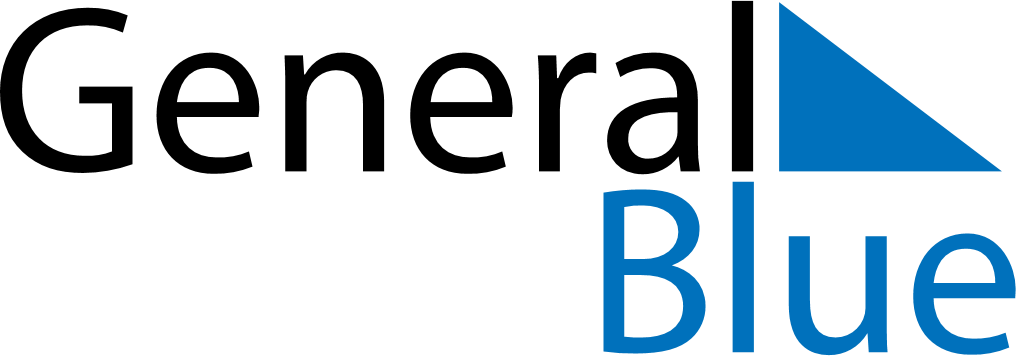 August 2026August 2026August 2026ChinaChinaMondayTuesdayWednesdayThursdayFridaySaturdaySunday12Army Day345678910111213141516171819202122232425262728293031